Year 2 Maths
ANSWERSTask 1Task 2Task 3Task 4PracticeUse Base 10 jottings to answer these calculations:100 - 85 = 1585 + 15 = 100100 - 74 = 2674 + 26 = 100100 - 63 = 3763 + 37 = 100100 - 52 = 4852 + 48 = 100100 - 21 = 7921 + 79 = 100PracticeUse Base 10 jottings to answer these calculations:100 - 16 = 8416 + 84 = 100100 - 32 = 6868 + 32 = 100100 - 17 = 8383 + 17 = 100100 - 32 - 7 = 6132 + 61 + 7 = 100100 - 23 - 15 = 6223 + 62 + 15 = 100ReasoningExplain your answers. 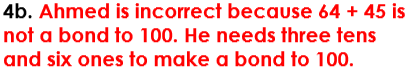 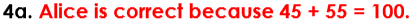 Problem  solving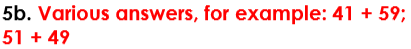 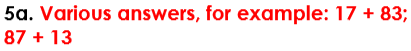 